Harry Haller beschreibt auf den Seiten 206-208 einen Kinofilm und bewertet diesen. Aufgabe:Fassen Sie seine Bewertung des Films kurz inhaltlich zusammen.Betrachten Sie nun die entsprechende Filmszene und lösen Sie die dazu gehörenden Aufgaben:http://LearningApps.org/3704652oder: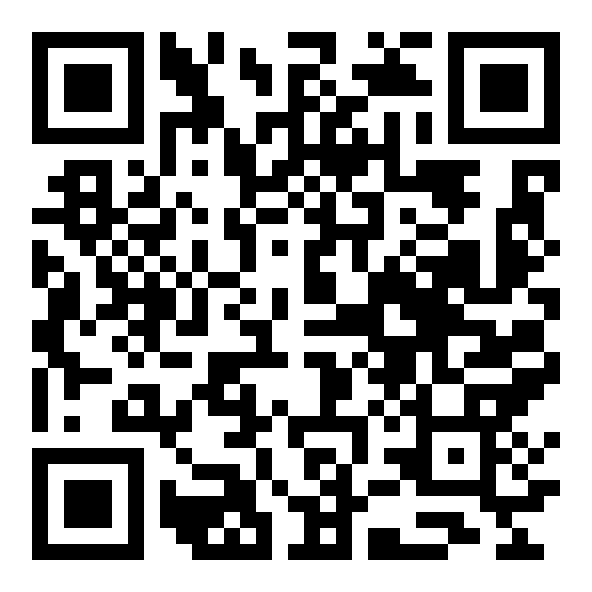 Diskutieren Sie in einer Kleingruppe, ob sie Hallers Filmkritik teilen. Ordnen Sie ihr Diskussionsergebnis auf einer Skala von 0 (totale Ablehnung) bis 10 (komplette Zustimmung) ein und formulieren Sie 1-2 Sätze zur Begründung.Beurteilen Sie, was Harry Hallers Kinokritik über seinen Charakter und seine Haltung zur modernen Welt verrät. Formulieren Sie eine eigene Kinokritik, die sich auf den gezeigten Filmausschnitt bezieht. 